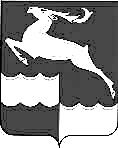 АДМИНИСТРАЦИЯ КЕЖЕМСКОГО РАЙОНАКРАСНОЯРСКОГО КРАЯПОСТАНОВЛЕНИЕ29.09.2020				            № 567-п			              г. КодинскО внесении изменений в постановление Администрации Кежемского района от 29.06.2011 №  918-п «Об утверждении примерного Положения об оплате труда работников муниципальных бюджетных и казенных образовательных учреждений»В соответствии со ст.134 Трудового Кодекса РФ, ст.10 «Индексация заработной платы работников районных муниципальных учреждений» Решения Кежемского районного Совета депутатов Красноярского края от 05.12.2019 № 46-413 «О районном бюджете на 2020 год и плановый период 2021-2022 годов», руководствуясь ст.ст. 17, 30.3, 32 Устава Кежемского района, ПОСТАНОВЛЯЮ:1. Внести в постановление Администрации района от 29.06.2011 №  918-п «Об утверждении примерного Положения об оплате труда работников муниципальных бюджетных и казенных образовательных учреждений» (в редакции постановлений Администрации Кежемского района от 10.11.2011 № 1573-п, от 12.12.2011 № 1796-п, от 08.10.2012 № 1321-п, от 30.10.2012 № 1407-п, от 06.12.2012 № 1602-п, от 25.01.2013 № 73-п, от 10.10.2013 № 1182-п, от 21.11.2013 № 1425-п, от 31.12.2013 № 1662-п, от 17.10.2014 № 1155-п, от 20.12.2016 № 1126-п, от 30.03.2017 № 274-п, от 22.12.2017 №1040-п, от 12.11.2018 № 809-п, от 24.04.2019 № 298-п, от 23.09.2019 №659-п, от 22.11.2019 №811-п. от 07.05.2020 №274-п) следующие изменения:1.1. Приложение №1 к Примерному положению изложить в новой редакции согласно приложению к постановлению.2. Постановление вступает в силу со дня его официального опубликования в газете «Кежемский Вестник», но не ранее 01.10.2020 г.Глава района				                                            П. Ф. Безматерных		Приложение № 1к постановлению Администрации Кежемского района от 29.09.2020 № 567-пПриложение № 1к примерному положениюМинимальные размеры окладов (должностных окладов),ставок заработной платы работников учреждений1. Профессиональная квалификационная группа должностейработников образования<*>  Для должности «младший воспитатель» минимальный размер оклада (должностного оклада), ставки заработной платы устанавливаются в размере 3964 руб.2.Профессиональная квалификационная группа «Общеотраслевые должности служащих»:3.Профессиональные квалификационные группы общеотраслевых профессий рабочих:4. Должности руководителей структурных подразделений:<*> Утвержденная приказом Минздравсоцразвития России от 05.05.2008 № 216н «Об утверждении профессиональных квалификационных групп должностей работников образования»5. Должности, не предусмотренные профессиональными квалификационными группами:Квалификационные уровниКвалификационные уровниМинимальный размер оклада (должностного оклада), ставки заработной платы, руб.Профессиональная квалификационная группа должностей работников учебно-вспомогательного персонала первого уровняПрофессиональная квалификационная группа должностей работников учебно-вспомогательного персонала первого уровняПрофессиональная квалификационная группа должностей работников учебно-вспомогательного персонала первого уровня3334Профессиональная квалификационная группа должностей работников учебно-вспомогательного персонала второго уровняПрофессиональная квалификационная группа должностей работников учебно-вспомогательного персонала второго уровняПрофессиональная квалификационная группа должностей работников учебно-вспомогательного персонала второго уровня1 квалификационный уровень3511* 2 квалификационный уровень3896Профессиональная квалификационная группа должностей педагогических работниковПрофессиональная квалификационная группа должностей педагогических работниковПрофессиональная квалификационная группа должностей педагогических работников1 квалификационный уровеньпри наличии среднего профессионального образования57601 квалификационный уровеньпри наличии высшего профессионального образования65562 квалификационный уровеньпри наличии среднего профессионального образования60292 квалификационный уровеньпри наличии высшего профессионального образования68663 квалификационный уровеньпри наличии среднего профессионального образования66033 квалификационный уровеньпри наличии высшего профессионального образования75214 квалификационный уровеньпри наличии среднего профессионального образования72264 квалификационный уровеньпри наличии высшего профессионального образования8234Квалификационные уровниМинимальный размер оклада (должностного оклада), ставки заработной платы, руб.12Профессиональная квалификационная группа "Общеотраслевые должности служащих первого уровня"Профессиональная квалификационная группа "Общеотраслевые должности служащих первого уровня"1-й квалификационный уровень35112-й квалификационный уровень3704Профессиональная квалификационная группа "Общеотраслевые должности служащих второго уровня"Профессиональная квалификационная группа "Общеотраслевые должности служащих второго уровня"1-й квалификационный уровень38962-й квалификационный уровень42823-й квалификационный уровень47044-й квалификационный уровень5937Профессиональная квалификационная группа "Общеотраслевые должности служащих третьего уровня"Профессиональная квалификационная группа "Общеотраслевые должности служащих третьего уровня"1-й квалификационный уровень42822-й квалификационный уровень47043-й квалификационный уровень51644-й квалификационный уровень6208Квалификационные уровниРазмер оклада (должностного оклада), ставки заработной платы, руб.Профессиональная квалификационная группа профессии рабочих первого уровняПрофессиональная квалификационная группа профессии рабочих первого уровня1 квалификационный уровень30162 квалификационный уровень3161Профессиональная квалификационная группа профессии рабочих второго уровняПрофессиональная квалификационная группа профессии рабочих второго уровня1 квалификационный уровень35112 квалификационный уровень42823 квалификационный уровень47044 квалификационный уровень5667Квалификационные уровниМинимальный размер оклада (должностного оклада), ставки заработной платы, руб.Профессиональная квалификационная группа должностей руководителей Профессиональная квалификационная группа должностей руководителей структурных подразделений *структурных подразделений *1 квалификационный уровень85652 квалификационный уровень92073 квалификационный уровень9933Профессиональная квалификационная группа Профессиональная квалификационная группа «Общеотраслевые должности служащих второго уровня»«Общеотраслевые должности служащих второго уровня»2 квалификационный уровень42823 квалификационный уровень47044 квалификационный уровень59375 квалификационный уровень6706Профессиональная квалификационная группа Профессиональная квалификационная группа «Общеотраслевые должности служащих третьего уровня»«Общеотраслевые должности служащих третьего уровня»5 квалификационный уровень7248Профессиональная квалификационная группа Профессиональная квалификационная группа «Общеотраслевые должности служащих четвертого уровня»«Общеотраслевые должности служащих четвертого уровня»1 квалификационный уровень77902 квалификационный уровень90253 квалификационный уровень9718ДолжностьМинимальный размер оклада (должностного оклада), ставки заработной платы, руб.Заведующий библиотекой7248Художественный руководитель7419Специалист по охране труда4282Специалист по охране труда II категории4704Специалист по охране труда I категории5164